Publicado en Valencia el 21/12/2023 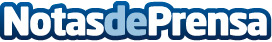 Grupotec cierra 2023 con 200 trabajadores más y una facturación de 280 millones de eurosEl jugador de baloncesto, Marc Gasol, ha participado, con una ponencia, en el Congreso Anual de Grupotec, celebrado hoy en ValenciaDatos de contacto:Desirée Tornero PardoAgua y Sal Comunicación645697286Nota de prensa publicada en: https://www.notasdeprensa.es/grupotec-cierra-2023-con-200-trabajadores-mas Categorias: Finanzas Recursos humanos Otras Industrias Construcción y Materiales Arquitectura Sector Energético http://www.notasdeprensa.es